Inhaltsverzeichnis                                                                                              SeiteÜber uns                                                                                                                                                                   2Was haben wir schon zusammen erlebt?                                                                                                          3Was können wir gut?                                                                                                                                             4Was passiert im Klassenrat?                                                                                                                                5Wer macht was im Klassenrat?                                                                                                                          6Wie läuft der Klassenrat ab?                                                                                                                               7Vorschläge für die positive Runde                                                                                                                     8Klassenregeln                                                                                                                                                        9Über Uns- Foto unserer KlasseAlle Namen unserer KlasseÜberlegt gemeinsam, welche besonderen Fähigkeiten jedes Kind aus der Klasse zur Gemeinschaft beitragen kann: 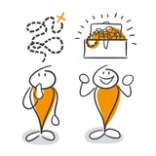  Im Klassenrat ist jedes Kind gleich wichtigIm Klassenrat hat jedes Kind eine Stimme:Im Klassenrat könnt ihr über alles sprechen, was euch angeht:Im Klassenrat sprecht ihr darüber, wie es euch geht.  Im Klassenrat könnt ihr über Probleme sprechen.Im Klassenrat könnt ihr zusammen Lösungen für Probleme finden. Im Klassenrat könnt ihr darüber sprechen, was ihr gerne verändern wollt in eurer Klasse oder in der Schule.Im Klassenrat könnt ihr auch Beschlüsse fassen über vieles, was euch in der Schule wichtig ist.Im Klassenrat lernt ihr euch näher kennen. Im Klassenrat lernt ihr, eure Meinung zu äußern.Im Klassenrat lernt ihr, dass ihr andere überzeugen könnt, wenn ihr gute Argumente habt. Im Klassenrat lernt ihr, dass jede Stimme zählt, egal, wer sie äußert.Im Klassenrat lernt ihr, Konflikte zu lösen.Im Klassenrat könnt ihr euch gegenseitig vorstellen, was ihr gelernt habt.RatsmitgliedIch beteilige mich am Klassenrat. Meine Stimme zählt.ModerationIch eröffne den Klassenrat.Ich lese die Tagesordnung vor.Ich leite das Gespräch.Ich beende den Klassenrat.RegelnIch achte darauf, dass unsere Regeln eingehalten werden. Ich achte darauf, dass niemand beschämt wird. Ich habe eine gelbe und eine rote Karte.ZeitIch achte darauf, dass  niemand zu lange spricht.  Ich achte darauf, dass für jeden Tagesordnungspunkt  Zeit bleibt.                                                                                                                    RednerlisteIch führe die Redeliste. ProtokollIch fasse zusammen, was besprochen und beschlossen wurde.Der Klassenrat tagt jede Woche zur gleichen Zeit.Alle Kinder sitzen im Stuhlkreis:Die Moderatorin oder der Moderator begrüßt die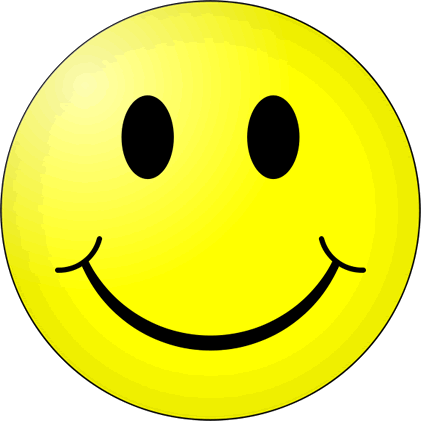 Klassenratsrunde  und beginnt mit der positiven Runde.                     Wir  überlegen, was wir letzte Woche besprochen haben.               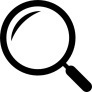 Wir überlegen, was sich schon  verändert hat.Die Moderatorin oder der Moderator stellt die Tagesordnung der heutigen 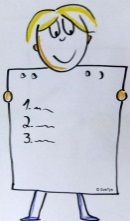 Sitzung vor.                                                 Die Klassenratsmitglieder besprechen die einzelnen Tagesordnungspunkte und suchen gemeinsam Lösungen.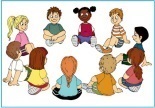 Die Verantwortlichen für das Protokoll fassen noch einmal laut die Beschlüsse und Vereinbarungen des heutigen Tages zusammen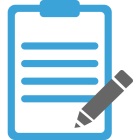  Am Ende der Klassenratsrunde fragt der Moderator oder die Moderatorin, wie alle die Klassenratsrunde fanden und beendet den Klassenrat.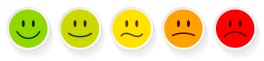 Alle Kinder werden aus ihren Rollen entlassen, der Klassenrat ist beendet.Warme Dusche 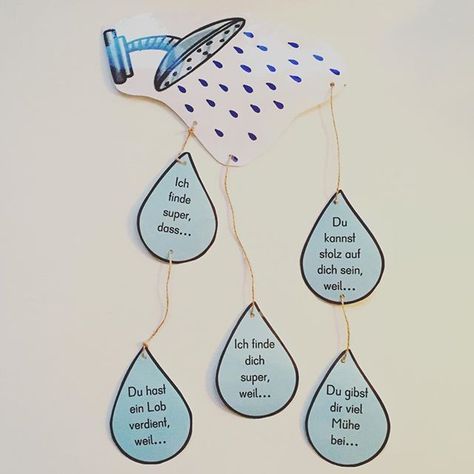 Geheime Freundin oder Freund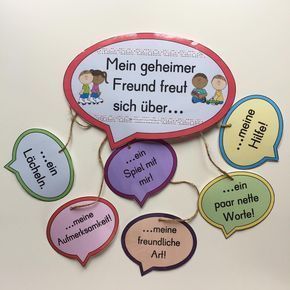 Eigene Ideen:Lieblingsspiele:Ihr legt die Regeln selbst fest!Das ist nur ein Beispiel:1. Wenn ein Ratsmitglied spricht, hören die anderen zu.2. Niemand darf beleidigt werden.3. Wir sprechen nicht übereinander, sondern miteinander.4. An Vereinbarungen halten wir uns, bis sie neu festgelegt werden.Was haben wir schon 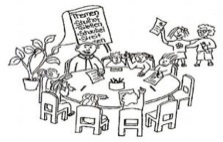                        zusammen erlebt?Was                       können wir gut?                      Was passiert im                       Klassenrat?Was kann man im                        Klassenrat lernen?Wer macht was im 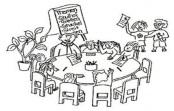                   Klassenrat?Bastelt euch selbst Klassenratskarten und sprecht über die einzelnen Rollen. Wie läuft der                       Klassenrat ab?Spiele für die                        Positive RundeUnsere Regeln für den                       Klassenrat